Date : 29.03.2024QUE NOTRE FRATERNITE SOIT BENIE PAR LA ZAKAT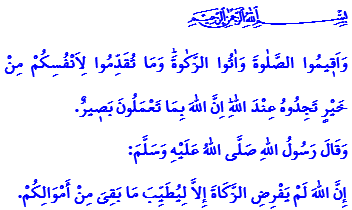 Chers musulmans,	Dans le verset que j'ai lu, notre Seigneur Tout-Puissant dit : « Accomplissez la prière et acquittez la zakat. Tout le bien que vous faites pour vous-mêmes, vous le trouverez auprès d'Allah. Allah voit parfaitement ce que vous faites. »	Dans le hadith que j'ai cité, le Prophète (s.a.s) a dit : « Allah n'a rendu la zakat obligatoire que pour purifier le reste de vos biens. »	Chers croyants,	L'un des cinq piliers fondamentaux de notre noble religion l'Islam, est la Zakat al-mâl. La zakat est une obligation divine enjoignant au musulman qui possède une richesse atteignant un certain niveau de reverser une partie de ses biens une fois par an à des nécessiteux, pour l'agrément d'Allah (s.w.t). La zakat est une expression de notre gratitude envers le Seigneur Tout-Puissant, l'Unique propriétaire de tous les bienfaits. C'est une expression qui montre que nous ne craignons pas de sacrifier de nos biens dans le sentier d'Allah. Comme l'a si bien dit notre Prophète bien-aimé (s.a.s), « La zakat éteint les péchés et les fautes comme l'eau éteint le feu. »	Chers musulmans,	La zakat n'est pas un choix pour le musulman riche, mais une obligation. Donner la zakat rend les gains plus fructueux, apporte la paix au cœur et devient un moyen pour le croyant d'accéder au Paradis. En revanche, ne pas s’acquitter de la Zakat prive le musulman de bénédiction, rend l'individu dépendant de l'avarice, de la cupidité et de l'ambition, et le conduit à un terrible châtiment dans l'au-delà.	Chers croyants,	Le Seigneur Tout-Puissant dit dans le Saint Coran : وَف۪ٓي اَمْوَالِهِمْ حَقٌّ لِلسَّٓائِلِ وَالْمَحْرُومِ « Dans les biens des riches, il y a une part bien définie pour les nécessiteux et les indigents. »                         En effet, un musulman riche, en s'acquittant de la zakat, ne fait que rendre aux nécessiteux ce qui leur appartient de droit. La zakat construit des ponts d'affection et de confiance entre les croyants. Elle unit nos cœurs, renforce notre fraternité, consolide notre unité et notre cohésion, et contribue à la paix sociale.	Chers musulmans,	La zakat est semblable à semer des graines de bonté à travers le monde, en commençant par notre propre pays. C'est tendre la main à ceux qui, partout dans le monde, ont besoin d'une bouchée de pain ou d'une gorgée d'eau. La zakat est un message d'espoir pour tous les opprimés et les victimes qui luttent pour survivre dans des conditions difficiles.	En ce mois béni de Ramadan, la zakat nous permet de partager les joies de l'iftar et du sahur avec nos frères et sœurs. C'est aussi l'occasion de protéger et de veiller sur les orphelins et les enfants défavorisés, qui sont les dépositaires de la miséricorde divine, et de leur offrir la joie de l'Aïd. Le Prophète (s.a.s) a d'ailleurs déclaré dans un hadith en joignant son index et son majeur : « En vérité, moi et celui qui s'occupe d'un orphelin serons au Paradis comme ceci. »	Chers croyants,	La Fondation Diyanet de Turquie, avec le slogan « Que notre fraternité soit bénie par la Zakat », s'efforce de faire parvenir les aumônes confiées par notre peuple généreux à nos frères et sœurs, en Turquie et dans le monde entier. Nous vous invitons à vous joindre à cette caravane de fraternité. Vous pouvez contribuer à cet élan de solidarité en personne, munis d'un reçu, dans les bureaux des muftis de vos provinces et districts, ou via le site internet de la Fondation Diyanet de Turquie, avec l'aide de nos responsables religieux.	En cette occasion, j'implore la miséricorde divine pour tous ceux qui, du passé au présent, ont été au service du bien et de la charité et qui nous ont quittés. Je souhaite santé, paix et une vie bénie à ceux qui sont encore en vie.	Je termine mon sermon par la traduction d'un verset du Coran : « Vous n'atteindrez jamais la piété tant que vous ne dépensez pas de ce que vous aimez. Et Allah sait parfaitement ce que vous dépensez. »